Eğitim Merkezi Logosu (1)Eğitim Belge No	:  ……(2)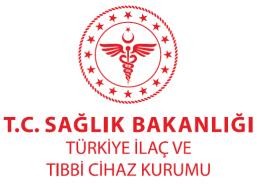 T.C. Kimlik No	:TEST, KONTROL VE KALİBRASYON ........ (3)....... EĞİTİM BELGESİSayın............... (4)................Tıbbi Cihazların Test, Kontrol ve Kalibrasyonu Hakkında Yönetmelik kapsamında ve Tıbbi Cihazların Test, Kontrol Ve Kalibrasyonu Hakkında Yönetmelik Kapsamında Düzenlenen Eğitimlere İlişkin Kılavuzun eğitimden muaf olma hükümleri doğrultusunda bu belgeyi almaya hak kazanmıştır... / .. / 20............ (9) .........Eğitim Sorumlusu